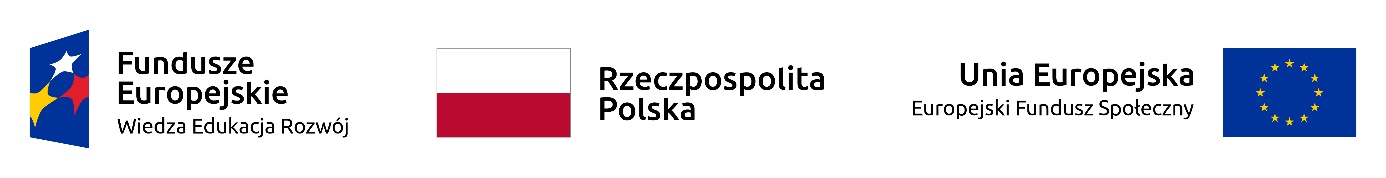 Projekt „Centrum Usług Społecznych w Gminie Myślenice” nr POWR.02.08.00-00-0057/20 współfinansowany ze środków Unii Europejskiej w ramach Programu Operacyjnego Wiedza Edukacja Rozwój, Oś priorytetowa II. Efektywne polityki publiczne dla rynku pracy, gospodarki i edukacji, działanie 2.8 Rozwój usług społecznych świadczonych w środowisku lokalnym Myślenice16.01.2023r.PROTOKÓŁ Z WYBORU WYKONAWCYPrzedmiot zamówienia:Indywidualna rehabilitacja wodna dla mieszkańców gminy Myślenice, w wymiarze maksymalnie 180 godzinInformacje dodatkowe:Usługa realizowana na basenie dostosowanym do zajęć indywidualnych z dziećmi - wyposażenie (pianki, piłki, deski, klocki itp.) na terenie gminy Myślenice.Terminy realizacji usługi: I -  X 2023r.Godzina rehabilitacji wynosi 60 minut.Informacja o sposobie upublicznienia zapytania ofertowego:W ramach procesu wyboru wykonawcy usługi przeprowadzono następujące działania:zamieszczono rozeznanie dostępnej oferty na stronie internetowej,  w biuletynie informacji publicznej oraz wysłano drogą mailową zapytanie ofertowe do potencjalnego wykonawcy.Wykaz ofert, które wpłynęły w odpowiedzi na zapytanie ofertowe wraz ze wskazaniem daty wpłynięcia oferty do zamawiającego:Rehabilitacja, odnowa biologiczna, rekreacja ”Promyk Jutrzenki” Mariusz Janusz,Data wpływu oferty: 13.01.2023r.,koszt za godzinę 130,00 zł. brutto, doświadczenie co najmiej 62 osoby. Wykonawca nie jest powiązany osobowo lub kapitałowo z Zamawiającym.Zamówienia nie mogą być udzielane podmiotom powiązanym osobowo lub kapitałowo z Zamawiającym polegające w szczególności na:a) uczestniczeniu w spółce jako wspólnik spółki cywilnej lub spółki osobowej,b) posiadaniu co najmniej 10% udziałów lub akcji, o ile niższy próg nie wynikaz przepisów prawa lub nie został określony przez IZ PO,c) pełnieniu funkcji członka organu nadzorczego lub zarządzającego, prokurenta,pełnomocnika,d) pozostawaniu w związku małżeńskim, w stosunku pokrewieństwa lub powinowactwaw linii prostej, pokrewieństwa drugiego stopnia lub powinowactwa drugiego stopniaw linii bocznej lub w stosunku przysposobienia, opieki lub kurateli.Osoby wykonujące w imieniu zamawiającego czynności związane z procedurą wyboru wykonawcy, w tym biorące udział w procesie oceny ofert, nie są powiązane osobowo lub kapitałowo z wykonawcami, którzy złożyli oferty. Są to osoby bezstronne i obiektywne. Informacje o spełnieniu warunków udziału w postępowaniu przez wykonawców, o ile takie warunki były stawiane. Ukończone studia magisterskie  - kierunek rehabilitacjaUprawnienia do realizacji rehabilitacji z wykorzystaniem metody Halliwick.Ocena spełnienia warunkówInformacje zawarte w ramach oferty potwierdzają spełnienie warunków udziału w postępowaniu.Informacje o wagach punktowych lub procentowych przypisanych do poszczególnych kryteriów oceny i sposobie przyznawania punktacji poszczególnym wykonawcom za spełnienie danego kryterium.W niniejszym postępowaniu wybór oferty dokonany zostanie na podstawie następujących kryteriów oceny ofert: cena usługi brutto - 70 % - liczba możliwych do uzyskania punktów = 70doświadczenie wykonawcy w realizacji usługi indywidualnej rehabilitacji w wodzie– 20% - liczba możliwych do uzyskania punktów = 20preferencje lokalne - 10% - liczba możliwych do uzyskania punktów = 10Oferty niepodlegające odrzuceniu oceniane będą wg wzoru:Cena: (Cmin / C of. licz.) x 70 = liczba uzyskanych punktów,                 gdzie:  Cmin - najniższa całkowita cena brutto wykonania zamówienia spośród wszystkich ocenianych ofert.C of. licz. - zaoferowana całkowita cena brutto wykonania zamówienia w ofercie ocenianej.Końcowy wyniki powyższego działania zostanie zaokrąglony do 2 miejsc po przecinku.Punkty za kryterium „doświadczenie wykonawcy w realizacji usługi indywidualnej rehabilitacji w wodzie” zostaną przyznane w skali punktowej 0 – 20 punktów, na podstawie przedstawionego przez Wykonawcę wykazu w formularzu oferty.Doświadczenie wykonawcy w realizacji indywidualnej rehabilitacji w wodzieoceniane będzie przy zastosowaniu następującej punktacji:do10osób,  dla których wykonawca zrealizował usługi indywidualnej rehabilitacji w wodzie– 5 pkt,powyżej 10 do 30osób, dla których wykonawca zrealizował usługi indywidualnej rehabilitacji w wodzie– 10 pkt,powyżej 30 osób, dla których wykonawca zrealizował usługi indywidualnej rehabilitacji w wodzie– 20 pkt,Maksymalna ilość punktów możliwa do uzyskania – 20 pkt.W ramach oceny oferta otrzymała następującą ilość punktów:Rehabilitacja, odnowa biologiczna, rekreacja ”Promyk Jutrzenki” Mariusz Janusz, 70 + 20 + 10 = 100,00 pktWskazanie wybranej oferty wraz z uzasadnieniem wyboru: Wybrana została oferta:Rehabilitacja, odnowa biologiczna, rekreacja ”Promyk Jutrzenki” Mariusz Janusz.Oferta spełnia wszystkie warunki udziału w postępowaniu.Jest to jedyna oferta, która wpłynęła.Protokół sporządzono w dniu16.01.2023r.Z up. BurmistrzaZastępca Dyrektora ds. Usług SpołecznychCentrum Usług Społecznych w MyślenicachMarta Łaszczyk-Lichoń/podpisano kwalifikowanym podpisem elektronicznym/